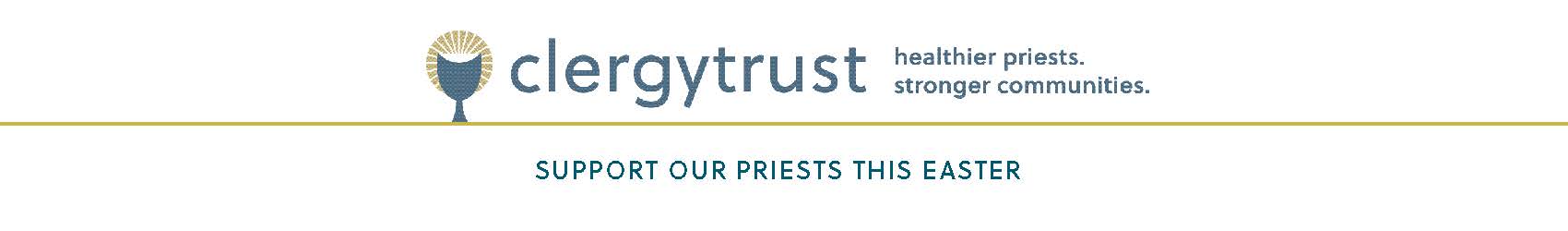 Anuncios de Misas

 Domingo de Ramos 1/2 de abril 
Cada Pascua, todas las colectas parroquiales apoyan la Fundación del Clero para que puedan continuar cuidando la salud y el bienestar de todos los sacerdotes activos y mayores de buen prestigio. Nuestros sacerdotes han dedicado sus vidas a servir a los demás y a través de su ministerio, crean comunidades más fuertes y compasivas. Considere una generosa donación para la colecta de la próxima semana y únase a mí para apoyar la Fundación del Clero.Semana Santa 8/9 de abril La colecta de hoy/esta noche beneficiará a la Fundación del Clero, que proporciona programas y apoyo para cuidar la salud y el bienestar de todos los sacerdotes diocesanos activos y mayores de buen prestigio. Puedo decirles de primera mano que saber que contamos con el apoyo de la Fundación del Clero nos permite a mí y a mis hermanos sacerdotes enfocar más nuestra atención en servir a Dios y a Su pueblo. Ahora, si eres como yo/la mayoría de la gente, probablemente no lleves dinero en efectivo contigo. Si desea conectarse en línea para hacer su donación, escanee el código QR en el boletín o visite clergytrust.org. También puede tomar uno de los sobres de la parte posterior de la Iglesia para llevarlo a casa y enviarlo después. Muchas gracias por su generosidad.ORACIÓN DE LOS FIELES ÚNICAMENTE PARA LA COLECTA DE LAS MISAS DE FIN DE SEMANA:Por todos nuestros sacerdotes activos y mayores de buen prestigio que han dedicado sus vidas a servir incansablemente a los demás. Que puedan continuar fortaleciendo nuestras comunidades a través de su ministerio y llevar la presencia de Cristo a todos los que encuentran. Domingo de la Divina Misericordia 15/16 de abril En mi nombre y el de mis hermanos sacerdotes, gracias por su apoyo a la colecta del fin de semana pasado que benefició a la Fundación del Clero. Si no pudo donar la semana pasada pero aún desea contribuir, consulte el boletín para enterarse de las formas de hacer su donación. 